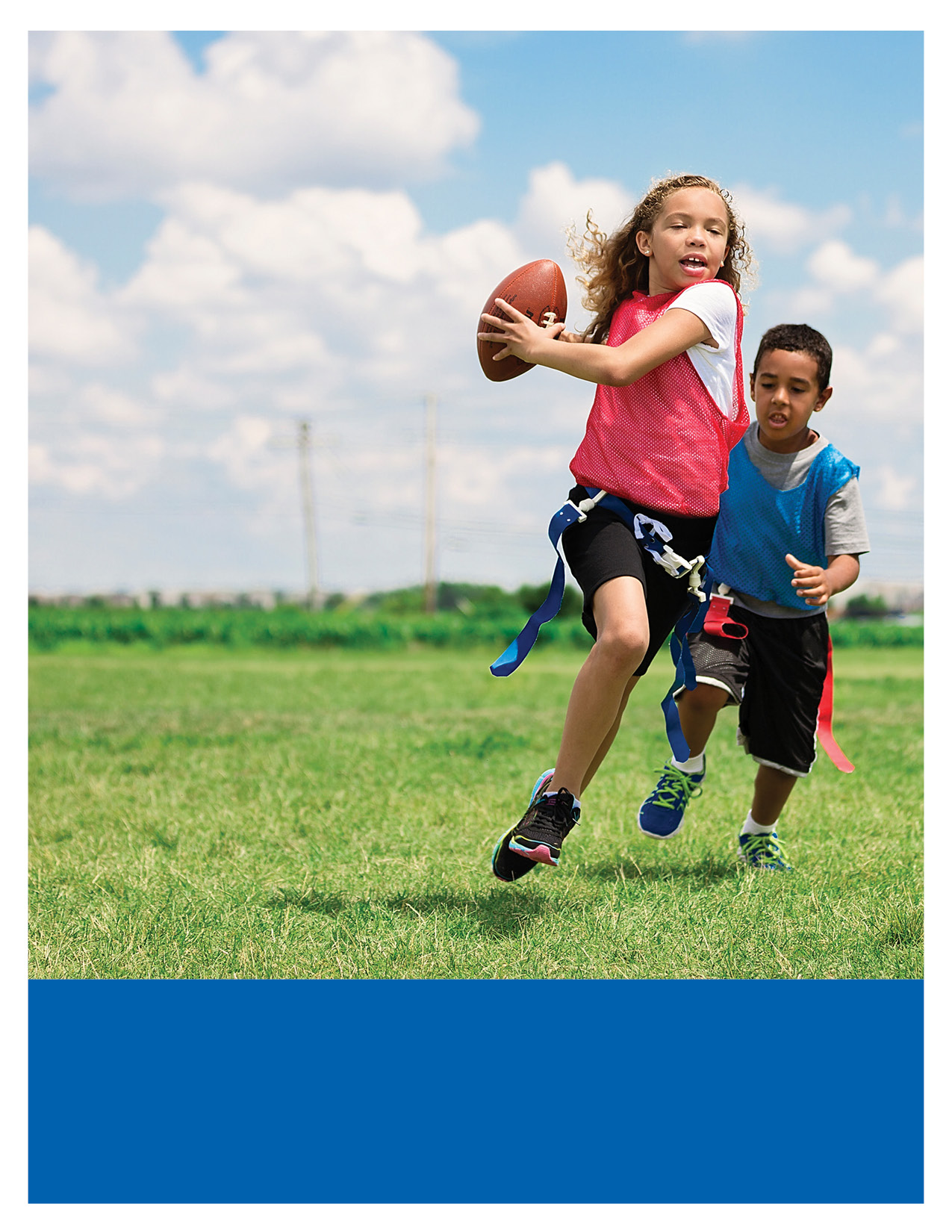 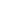 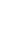 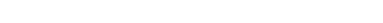 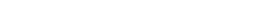 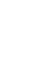 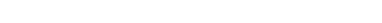 2021Indian Boundary YMCA Fall Flag Football LeagueDates: September 6th – October 16th Divisions for ages 7-9,  10 – 12, & 13 - 14$10  registration fee after August 30th1 practice during the week starting September 7th * scheduled by coach (Coordinated with Sports Manager.)Volunteer Coaches needed!  Games played Saturdays starting September 11th$115 Members / $150 Non-MembersFor more info, contact Ryan Craig, Sports Manager at  630.929.2401 or email rcraig@ ymcachicago.org